13.05 Профессии. Карьера. Лексические упражнения по теме.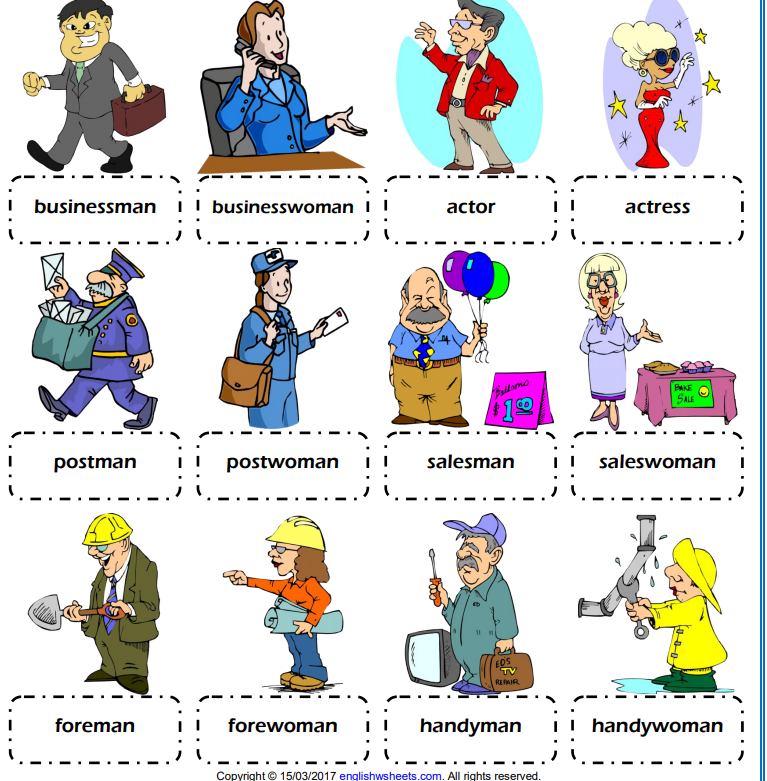 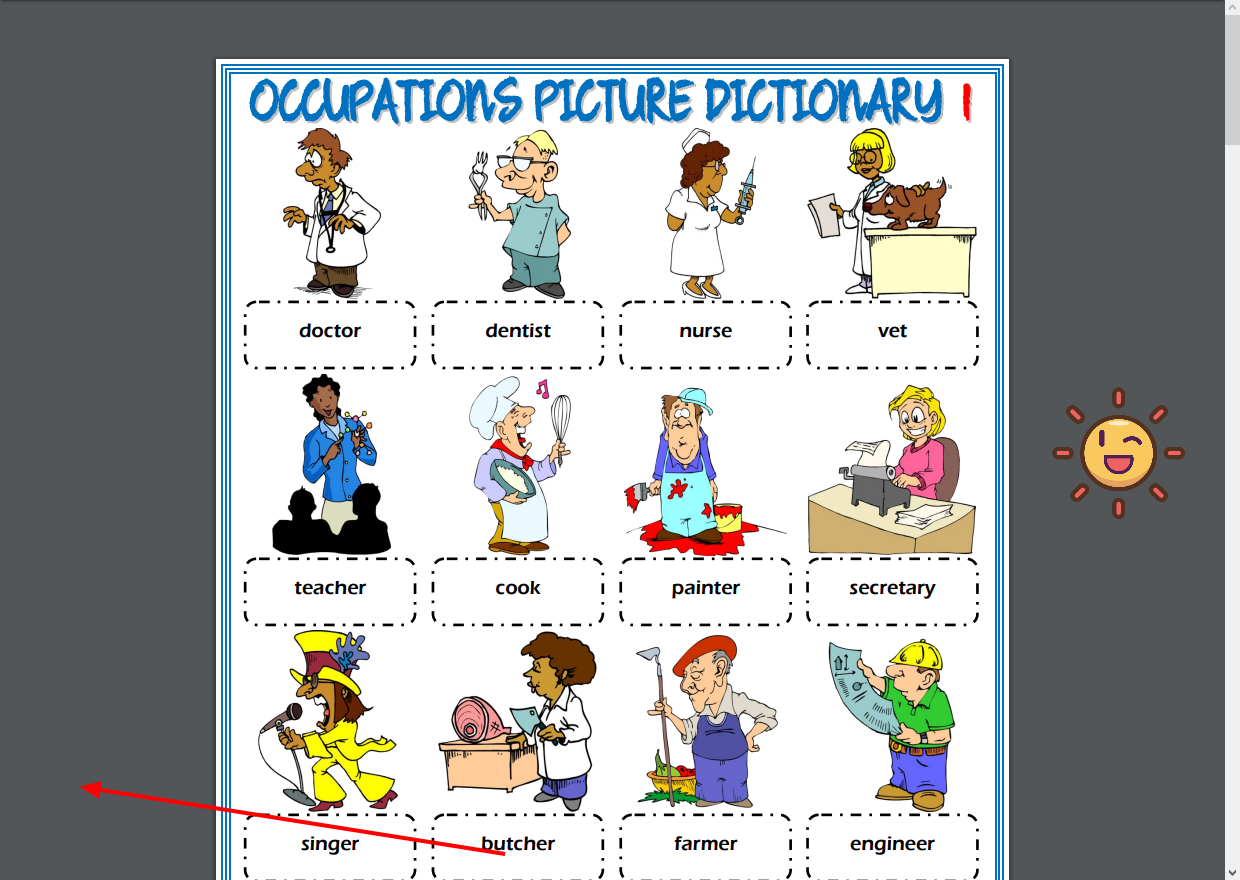 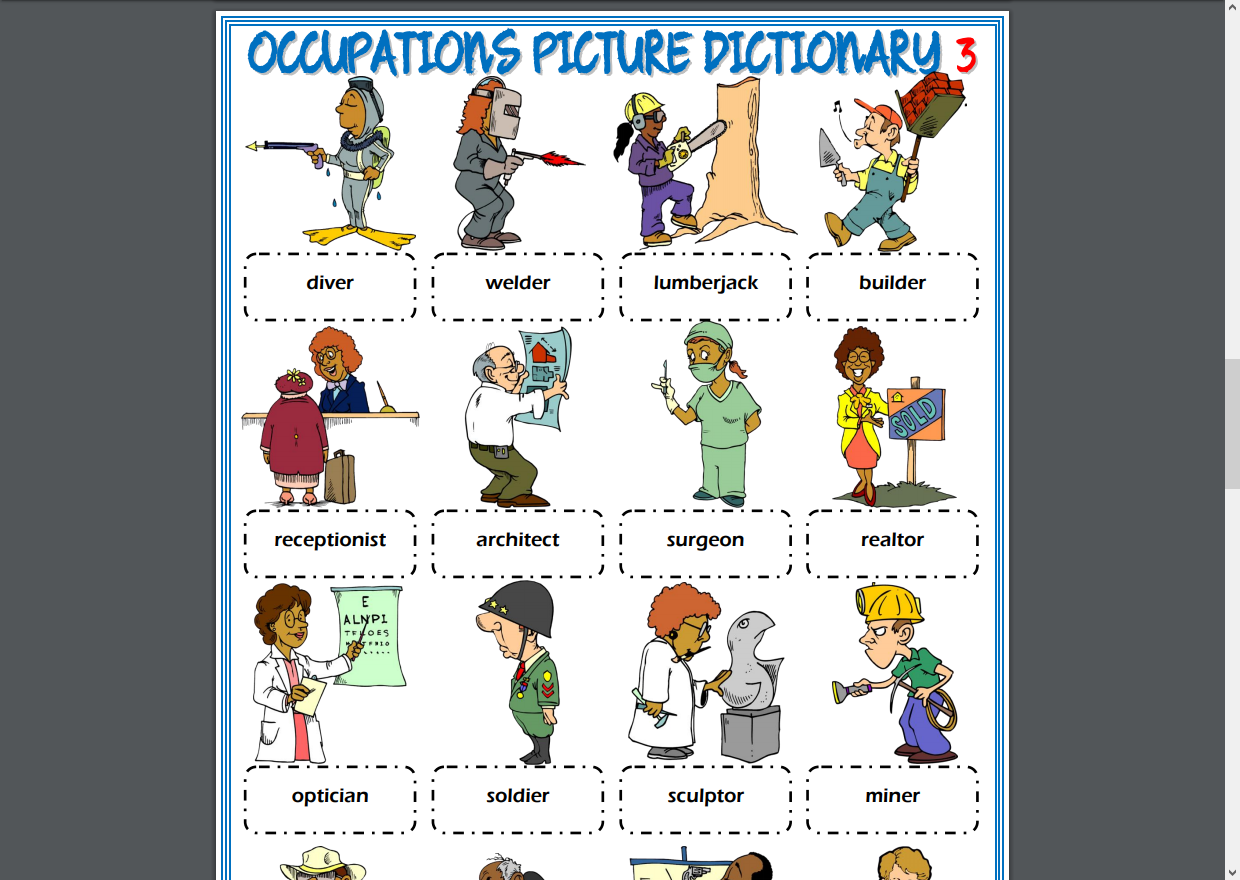 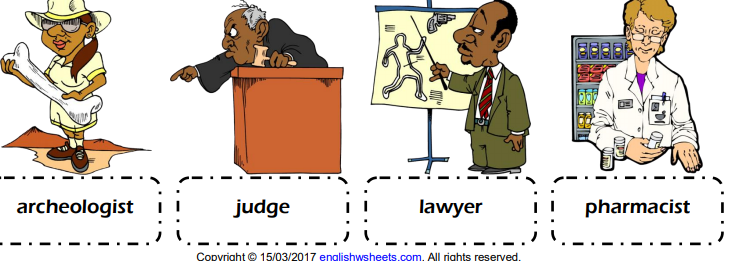 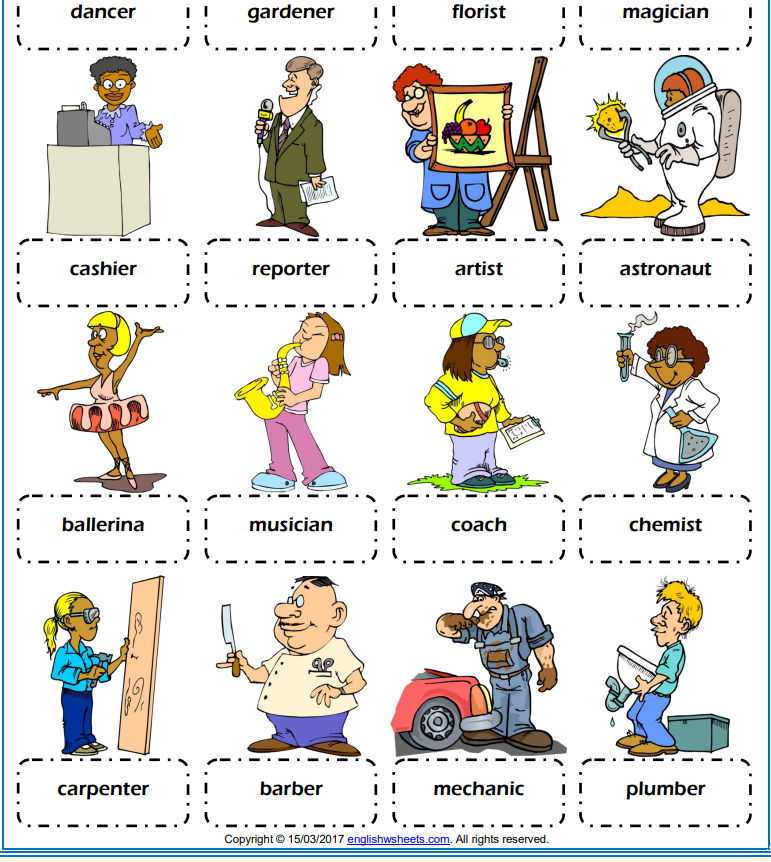 Перевести : Мужской парикмахер, женский СантехникБалеринаТренерХудожникКассирМузыкантАдвокатСудьяАптекарь, Шахтёр,  плотник